S M L O U V Ao pořádání divadelního představeníuzavřená podle § 1746 odst. 2 občanského zákoníku (zákon č. 89/2012 Sb.)I. Smluvní stranyPořadatel:	Muzeum umění Olomouc, státní příspěvková organizaceSídlo: 	Denisova 47, 771 11 OlomoucIČ : 	75079950Bankovní spojení:	Česká národní banka, pobočka Rooseveltova 18, 601 10 BrnoČíslo účtu:	197937621/0710Zastoupené:	Mgr. Ondřejem ZatloukalemZodpovědná osoba:	xxx(dále jen „Pořadatel“)a 		Vojtěch VrtekAdresa:		xxx České BudějoviceKorespondenční adresa:	IČ:		63328224Bankovní spojení:		Komerční banka, a.s.Číslo účtu:		xxx                                         Není plátce DPHTelefon:		xxxE-mail: 		xxxZodpovědná osoba:		xxx(dále jen „Divadlo“)II. Předmět a místo plnění1.	Předmětem této smlouvy je vymezení práv a povinností obou smluvních stran, vznikající v souvislosti s uskutečněním autorského díla - loutkového představení, jmenovitě: Zpátky do Betléma.	Místo: sál Mozarteum - Muzeum umění Olomouc, Arcidiecézní muzeum Olomouc, Václavské náměstí 4, Olomouc2. 	Technické požadavky - dle technického listu (Příloha č. 1 – Technický list představení).3. 	Světelná a zvuková zkouška – 17. 12. 2023 ve 14:00 hodin.III. Závazky divadla1. 	Odehrát autorské dílo - loutkové představení, jmenovitě: Zpátky do Betléma	Místo: sál Mozarteum -  Muzeum umění Olomouc, Arcidiecézní muzeum Olomouc, Václavské nám. 4, Olomouc.2. 	Dostavit se na místo vystoupení nejméně 90 minut před začátkem představení.3. 	Odehrát představení s co největší péčí a uměleckou odpovědností.IV. Závazky pořadatele1. 	Za provedení 7 představení uhradit divadlu odměnu ve výši 70 000,- Kč vč. DPH.2. 	Zajistit funkční divadelní techniku včetně profesionální obsluhy a další kompletní servis nutný pro uskutečnění veřejné produkce v Muzeu umění Olomouc – sál Mozarteum, Arcidiecézní muzeum Olomouc, Václavské náměstí 4, Olomouc.  V. Vyúčtování a jeho splatnost1. 	Vyúčtování bude provedeno na základě faktury v ceně dle článku III. bodu 1 vystavené divadlem a zaslané pořadateli do 14 dnů po realizaci představení.  2. 	Splatnost faktury je 14 kalendářních dnů ode dne doručení pořadateli..  VI. Náhrada škody1. 	Náhrada případné škody se řídí příslušnými ustanoveními zák. č. 89/2012 Sb., občanský zákoník.2.	V případě, že divadlo nesehraje některé z dohodnutých představení, je pořadatel oprávněn odstoupit od této smlouvy. V takovém případě náleží divadlu honorář pouze za již odehraná vystoupení. 3. 	Pokud bude vystoupení znemožněno v důsledku nepředvídatelné nebo neodvratitelné události, ležící mimo smluvní strany, například přírodní katastrofa, epidemie, úřední zákaz, apod., nebo z důvodu nepředvídatelné a neodvratitelné události na straně divadla, např. vážné onemocnění či úmrtí, úraz, úmrtní v rodině apod., mají obě smluvní strany právo od této smlouvy odstoupit bez jakýchkoli nároků na finanční úhradu vzniklé škody. Odstupující strana je povinna shora uvedené skutečnosti druhé smluvní straně řádně doložit. 4. 	Pokud se předmětné vystoupení neuskuteční z jiných důvodů než z důvodů odstoupení podle předcházejícího bodu, anebo smlouva nebude písemně vypovězena 30 dnů před konáním akce, je pořadatel povinen zaplatit divadlu 50% ze sjednané částky, zruší-li pořadatel vystoupení v den akce, pak uhradí divadlu 100% ze sjednané částky. Neuskuteční-li se vystoupení zaviněním divadla, je ten povinen uhradit náklady prokazatelně a účelně vynaložené v souvislosti s pořádáním vystoupení.V. Závěrečné ustanovení1. 	Jakékoliv změny či doplňky této smlouvy jsou možné pouze písemným dodatkem. 2.   Smlouva nabývá platnosti dnem podpisu obou smluvních stran, a účinnosti okamžikem zveřejnění v registru smluv dle zákona č. 340/2015 Sb., o registru smluv.3. 	Práva a povinnosti smluvních stran, které nejsou výslovně upraveny touto smlouvou, se řídí příslušnými ustanoveními občanského zákoníku, v jeho platném znění (zákon č. 89/2012 Sb.).4. 	Tato smlouva je vypracována ve třech stejnopisech shodné platnosti, z nichž pořadatel obdrží dva a divadlo jeden.V Olomouci dne 28. 11. 2023		               V Doudlebách dne 10. 12. 2023…………………………………………		………………………………………….Mgr. Ondřej Zatloukal, ředitel                         Vojtěch Vrtek Muzeum umění Olomouc					Příloha 1Příloha č. 1: Technický list představeníPříloha č. 1: Technický list představení* např.: voda, otevřený oheň aj.**např.: změna elevace, instalace baletizolu aj.Termíny představení:neděle17. 12. 2023v   16:00 hodinpondělí18. 12. 2023v 08:30a 10:00 hodinúterý19. 12. 2023v 08:30a 10:00 hodinstředa20. 12. 2023v 08:30a 10:00 hodin12 2312 23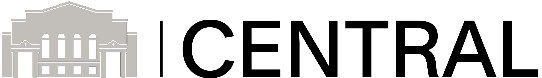 12 2312 23SEZÓNA LOUTEK 23 24SEZÓNA LOUTEK 23 24DIVADLODIVADLOPOŘADATELPOŘADATELPARAMETRYpředstavení je v souladu s možnostmi sáluSÁLMOZARTEUMVÁCLAVSKÉ NÁM. 4pro potřeby vykládky a na-kládky divadla užijte hlavní vchod AMOSPECIÁLNÍ EFEKTY*bez efektůPARKOVÁNÍAMOVÁCLAVSKÉ NÁM. 3účinkující mohou, po celou dobu produkce, bezplatně parkovat v uzavřeném, hlídaném prostoru hos-podářského křídla AMOSPECIÁLNÍ POŽADAVKY**bez speciálních požadavkůDOSTUPNOST SÁLUSál je v 1. nadzemním pod-laží budovy, dostupný scho-dištěm nebo zdviží. Schodiště: šířka 200 cm, počet schodů 21. Zdviž: velikost 110 X 80 cm, výška 200 cm, nosnost 450 kg. V patře je možné užít ná-kladní vozík, sál je ve vzdá-lenosti cca 20m od schodiš-tě / zdviže.PARAMETRY JEVIŠTĚrozměry jeviště Š 8 x H 4 m, bez tahů, horizont černý, složené z 16 několikaúrov-ňových praktikáblů (2x1 m), nastavitelné 4 úrovně, navý-šení v rozmezí 0 - 66 cmPARAMETRY HLEDIŠTĚbez elevace, kapacita 100 míst, klimatizováno, mobilní zatemnění černými šálamiZVUKsoundcraft SI COMPACT 24SVĚTLA16xstmívatelný okruh (1kW), fixní body upevnění světel, 2xstmívatelný modul BOTEX (4x1kW), 16xFHR500; světlený pult SMARTFADE 2496SLUŽBYpomoc při vykládce a nakládce (2 osoby), po dobu představení jsou přítomni zvukař/osvět-lovač a produkčníHERECKÉ ZÁZEMÍSál nemá standardní herec-ké zázemí. V sále za šálami je improvizovaná osobní zóna (stůl, židle, věšák, zrcadlo). Je možné užít také malý uzamykatelný prostor mimo sál (odkládací police, židle, věšák, zrcadlo). Toalety pro personál jsou umístěné mimo sál.